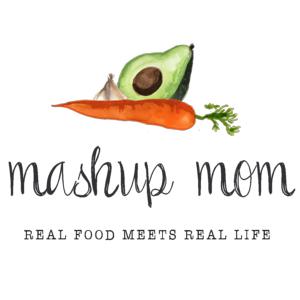 Dairy & refrigeratedPriano shredded Parmesan, $1.99 (Mon, Weds)
8 oz block Happy Farms cheddar, $1.65 (Mon, Tues)GrocerySpecially Selected sourdough round, $2.99 (Weds, Thurs)
12 medium El Milagro flour tortillas, $.98 (Tues)
2 cans Dakota’s Pride black beans, $.96 (Tues)Meat5 lbs bone-in chicken breast, $4.95 (Sun, Mon)
1.5 lbs thick cut boneless pork chops, $4.49 (Weds)
1 lb boneless skinless chicken breast, $2.49 (Thurs)
1 lb tilapia, $5.79 (Fri)Produce16 oz limes, $1.89 (Sun, Tues, Thurs, Fri)
Watermelon, $3.99 (Sun, Mon)
2 lbs green grapes, $2.38 (Tues, Weds)
Bunch green onions, $.69 (Tues, Thurs, Fri)
Bunch cilantro, $.69 (Mon, Tues)
2 packs 8 oz mushrooms, $3.58 (Tues, Fri)
16 oz broccoli crowns, $1.45 (Mon, Fri)
2 seedless cucumbers, $1.98 (Thurs)
Simply Nature organic 5 oz spinach & arugula mix, $2.69 (Fri)
3 heads garlic, $1.29 (Sun, Mon, Tues, Weds, Fri)
3 lbs yellow onions, $1.69 (Tues, Weds, Thurs
24 oz bite size yellow potatoes, $2.99 (Mon)
8 oz bag jalapeño peppers, $.69 (Tues)
3 pack multi-colored bell peppers, $2.99 (Tues, Fri)
4 avocados, $3.96 (Tues, Thurs)
7 Roma tomatoes, $1.50 (Tues, Thurs)Total: $60.74Note: The days(s) on the shopping list show which meal(s) an item will be used in. If you are skipping a night, you can easily delete items you don’t need to purchase.ALDI Meal Plan week of 5/31/20 – Find the recipes at MashupMom.comALDI Meal Plan week of 5/31/20 – Find the recipes at MashupMom.comSundaySlow cooker garlic-lime chicken, watermelonMondayCrock-Pot garlic Parmesan chicken & potatoes, broccoli, watermelonTuesdayEasy veggie fajitas, garlicky black beans, grapesWednesdayPaprika pork chop sandwiches on Parmesan garlic bread, grapesThursdayChopped chicken avocado tomato cucumber salad, toasted sourdoughFridayEasy tilapia packets with broccoli & mushrooms, spinach & arugula saladSaturdayLeftovers – pizza night – or carryout